Основные понятия: государственно-частное партнерство в области трудоустройстваПримечания: Описание основных понятий характеризует ГЧП. В описании предлагается минимальный и максимальный варианты ГЧП, возможно также множество промежуточных вариантов. Преимущества и недостатки ГЧП для государственных партнеров перечислены на другой стороне. Эта схема была переведена с голландского языка. Оригинал документа на голландском языке был составлен на основе консенсуса о ГЧП в 2013 году. Мы хотели бы поблагодарить всех участников за их вклад. От лица: 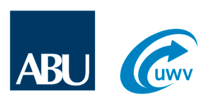 Схема создана с помощью: 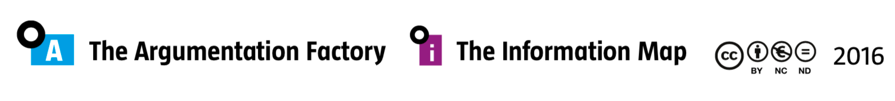 Преимущества и недостатки государственно-частного партнерства в области трудоустройстваПримечания: На этой схеме представлены преимущества и недостатки ГЧП в области трудоустройства с точки зрения государственной организации, например, органа местного самоуправления или государственной службы занятости. На другой стороне описаны основные понятия ГЧП. Эта схема была подготовлена в ходе трех встреч экспертов государственных и частных организаций. Мы хотели бы поблагодарить всех участников за их вклад. От лица: Схема создана с помощью: Что такое государственно-частное партнерство в области трудоустройства?ГЧП в области трудоустройства – это сотрудничество одного или более государственных и частных партнеров.Цель партнерства – оказание содействия безработным в поиске работы.Партнеры совместно определяют целевую группу, например, это граждане с перспективой трудоустройства или без неё. Партнеры официально оформляют свои отношения в форме соглашения или договора.  Государственными партнерами могут быть государственные службы занятости, органы местного самоуправления и организации, отвечающие за социальное трудоустройство. Частными партнерами могут быть работодатели, посредники или образовательные учреждения, например, региональные центры профессиональной подготовки. ОписаниеЧто такое государственно-частное партнерство в области трудоустройства?РискиКакие риски могут мешать государственно-частному партнерству?Изменение муниципальной или национальной политики, в результате чего роль или цели государственного партнера меняются. Непоследовательность сторон при сотрудничестве. Важные политические или бизнес интересы, которые не позволяют партнерам отдавать приоритет партнерским отношениям. Что такое государственно-частное партнерство в области трудоустройства?ГЧП в области трудоустройства – это сотрудничество одного или более государственных и частных партнеров.Цель партнерства – оказание содействия безработным в поиске работы.Партнеры совместно определяют целевую группу, например, это граждане с перспективой трудоустройства или без неё. Партнеры официально оформляют свои отношения в форме соглашения или договора.  Государственными партнерами могут быть государственные службы занятости, органы местного самоуправления и организации, отвечающие за социальное трудоустройство. Частными партнерами могут быть работодатели, посредники или образовательные учреждения, например, региональные центры профессиональной подготовки. ОписаниеЧто такое государственно-частное партнерство в области трудоустройства?ВариантыПартнерство без обязательствСодержание Партнеры формулируют общие цели и как каждая из сторон будет обеспечивать пути их достижения.Партнеры не несут никакой общей ответственности за достижение целей.Партнерство в первую очередь предусматривает доступ к данным друг друга, информационной сети или экспертным знаниям.Партнеры не обсуждают  или редко  обсуждают  совместную деятельность.Партнеры инвестируют время, экспертные знания, но не деньги. Партнеры договариваются о мерах, а не о результатах. Партнеры могут вступать в отношения на короткий или длительный срок. ФинансыИздержки, связанные с партнерством, стороны несут самостоятельно. Любые доходы, вытекающие из партнерских отношений, партнеры получают индивидуально, они не выплачиваются совместно.Партнеры принимают меры для исключения финансовых рисков. Число партнеровПартнерские отношения могут быть с большим или ограниченным числом партнеров. Что включает в себя ГЧП в области трудоустройства?Партнерство может быть на одном или нескольких этапах предоставления услуг по трудоустройству, например:Анализ документов безработных;Подготовка безработных к трудоустройству;Подбор кадров для работодателей и мест работы для безработных;(контролируемое) трудоустройство безработных. ОписаниеЧто такое государственно-частное партнерство в области трудоустройства?ВариантыПартнерство без обязательствСодержание Партнеры формулируют общие цели и как каждая из сторон будет обеспечивать пути их достижения.Партнеры не несут никакой общей ответственности за достижение целей.Партнерство в первую очередь предусматривает доступ к данным друг друга, информационной сети или экспертным знаниям.Партнеры не обсуждают  или редко  обсуждают  совместную деятельность.Партнеры инвестируют время, экспертные знания, но не деньги. Партнеры договариваются о мерах, а не о результатах. Партнеры могут вступать в отношения на короткий или длительный срок. ФинансыИздержки, связанные с партнерством, стороны несут самостоятельно. Любые доходы, вытекающие из партнерских отношений, партнеры получают индивидуально, они не выплачиваются совместно.Партнеры принимают меры для исключения финансовых рисков. Число партнеровПартнерские отношения могут быть с большим или ограниченным числом партнеров. Достижению каких социальных целей может способствовать государственно-частное партнерство?Оказание помощи некоторым группам безработных в поиске работы.Успешный подбор кадров для работодателей и мест работы для безработных. Заполнение проблемных вакансий работодателей.Снижение государственных расходов за счет трудоустройства безработных (уменьшение расходов на выплату пособий и медицинское обслуживание).Укрепление экономических конкурентных позиций региона. ЦелиЧто такое государственно-частное партнерство в области трудоустройства?ВариантыПартнерство без обязательствСодержание Партнеры формулируют общие цели и как каждая из сторон будет обеспечивать пути их достижения.Партнеры не несут никакой общей ответственности за достижение целей.Партнерство в первую очередь предусматривает доступ к данным друг друга, информационной сети или экспертным знаниям.Партнеры не обсуждают  или редко  обсуждают  совместную деятельность.Партнеры инвестируют время, экспертные знания, но не деньги. Партнеры договариваются о мерах, а не о результатах. Партнеры могут вступать в отношения на короткий или длительный срок. ФинансыИздержки, связанные с партнерством, стороны несут самостоятельно. Любые доходы, вытекающие из партнерских отношений, партнеры получают индивидуально, они не выплачиваются совместно.Партнеры принимают меры для исключения финансовых рисков. Число партнеровПартнерские отношения могут быть с большим или ограниченным числом партнеров. Достижению каких целей партнеров может способствовать государственно-частное партнерство?Расширение экспертных знаний с помощью доступа к экспертным знаниям партнеров. Расширение числа работодателей. Укрепление отношений между государственными и частными партнерами.Обеспечение доступа к данным о новых безработных, входящих в целевые группы (для частных партнеров).Укрепление социального имиджа частных партнеров. ЦелиЧто такое государственно-частное партнерство в области трудоустройства?ВариантыПартнерство без обязательствСодержание Партнеры формулируют общие цели и как каждая из сторон будет обеспечивать пути их достижения.Партнеры не несут никакой общей ответственности за достижение целей.Партнерство в первую очередь предусматривает доступ к данным друг друга, информационной сети или экспертным знаниям.Партнеры не обсуждают  или редко  обсуждают  совместную деятельность.Партнеры инвестируют время, экспертные знания, но не деньги. Партнеры договариваются о мерах, а не о результатах. Партнеры могут вступать в отношения на короткий или длительный срок. ФинансыИздержки, связанные с партнерством, стороны несут самостоятельно. Любые доходы, вытекающие из партнерских отношений, партнеры получают индивидуально, они не выплачиваются совместно.Партнеры принимают меры для исключения финансовых рисков. Число партнеровПартнерские отношения могут быть с большим или ограниченным числом партнеров. Когда стороны берут на себя инициативу по созданию государственно-частного партнерства? Когда партнерам трудно самостоятельно решить проблемы, существующие на рынке труда. При сокращении бюджета государственных организаций, когда реализация государственных задач усложняется.Если работники с опытом работы в частном секторе указывают на то, что ГЧП обеспечивает более эффективное трудоустройство. Если бизнес-модель частных партнеров включает в себя партнерство с государственными организациями.ИнициативаЧто такое государственно-частное партнерство в области трудоустройства?ВариантыАктивное и долгосрочное партнерствоСодержаниеПартнеры формулируют общие цели и пути их достижения в ходе совместной работы.Партнеры несут общую ответственность за достижение целей.Партнеры организуют деятельность совместно.Партнеры адаптируют свои организации под цели партнерства.Партнеры могут создавать совместные организации, например, совместные предприятия. Партнеры инвестируют время, экспертные знания и деньги. Партнеры могут договариваться о принимаемых мерах и иногда о результатах. ФинансыИздержки и финансовые риски, вытекающие из партнерства, партнеры несут совместно. Любые доходы, вытекающие из партнерских отношений, партнеры получают совместно.Число партнеровЭта форма партнерских отношений может осуществляться двумя или тремя партнерами. Какие факторы способствуют успешности государственно-частного партнерства?Стороны знают о методах работы друг друга, культуре, мотивированы к сотрудничеству, с уважением относятся друг к другу. Партнеры достигли договоренности о разрешении конфликтных ситуаций и придерживаются этих договоренностей. Партнеры знают правила выплаты пособий, например об обязанности лица согласиться на работу. Партнеры понимают безработных и разделяют взгляды об эффективности оптимального посредничества. Факторы успехаЧто такое государственно-частное партнерство в области трудоустройства?ВариантыАктивное и долгосрочное партнерствоСодержаниеПартнеры формулируют общие цели и пути их достижения в ходе совместной работы.Партнеры несут общую ответственность за достижение целей.Партнеры организуют деятельность совместно.Партнеры адаптируют свои организации под цели партнерства.Партнеры могут создавать совместные организации, например, совместные предприятия. Партнеры инвестируют время, экспертные знания и деньги. Партнеры могут договариваться о принимаемых мерах и иногда о результатах. ФинансыИздержки и финансовые риски, вытекающие из партнерства, партнеры несут совместно. Любые доходы, вытекающие из партнерских отношений, партнеры получают совместно.Число партнеровЭта форма партнерских отношений может осуществляться двумя или тремя партнерами. ПлюсыПлюсыВ чем заключаются плюсы и минусы сотрудничества с частными партнерами в области трудоустройства для государственной организации?МинусыМинусыГосударственно-частное партнерство увеличивает доступность рабочих мест для безработныхГЧП обеспечивает для безработных доступ к большему числу вакансий, например, к временным рабочим местам.ГЧП обеспечивает безработным доступность работы, которую можно получить через агентства занятости.Государственно-частное партнерство повышает общий потенциал трудоустройстваЧастные партнеры выполняют посреднические функции для выбранной целевой группы через ГЧП, чем они обычно не занимаются или делают редко. ГЧП предоставляет государственной организации доступ к большой сети работодателей.Целевая группаВ чем заключаются плюсы и минусы сотрудничества с частными партнерами в области трудоустройства для государственной организации?Целевая группаГосударственно-частное партнерство не приносит удовлетворительных результатов целевой группеЧастным партнерам не хватает опыта работы с незащищенными гражданами, не имеющими работы, и, таким образом, сотрудничество не имеет дополнительных преимуществ.  Частные партнеры ориентированы скорее на лучших кандидатов, а не на незащищенные группы безработного населения. Государственно-частное партнерство способствует укреплению государственной организацииЧерез ГЧП организация получает доступ к экспертным знаниям частных партнеров. Через ГЧП организация получает знания, необходимые для повышения качества работы и услуг.ГЧП расширяет сеть организации, что необходимо для решения других задач, например, обеспечения устойчивости. ГЧП делает организацию более эффективной, потому что она может сконцентрироваться на тех областях, в которых она имеет преимущество.Государственно-частное партнерство прибыльно для государственной организацииЕсли благодаря ГЧП люди могут (частично) перестать получать пособия, расходы на выплату пособий снизятся.Если благодаря ГЧП люди могут (частично) престать получать пособия, другие расходы, связанные с выплатой пособий, также снизятся.ОрганизацияВ чем заключаются плюсы и минусы сотрудничества с частными партнерами в области трудоустройства для государственной организации?ОрганизацияГосударственно-частное партнерство подрывает работу государственной организацииГосударственная организация потеряет свои экспертные знания, если будет поручать выполнение задач частным партнерам.Если благодаря успешной работе ГЧП государственной организации будет необходимо меньше сотрудников, это приведет к сокращению рабочих мест. Государственно-частное партнерство вызывает негативную реакцию сотрудников государственной организацииГЧП (иногда) требует корректировки организационной структуры, и это вызывает сопротивление со стороны работников. Работникам и руководителям организации трудно передать контроль частным партнерам. Государственно-частное партнерство стоит государственной организации времени и денегГЧП усложняет работу организации, а  это требует координации действий и занимает много времени.ГЧП (иногда) требует заблаговременных инвестиций, не гарантирующих их окупаемость. Государственно-частное партнерство может оказать положительное влияние на имидж организацииУчаствуя в ГЧП, организация может показать, насколько серьезно она воспринимает свои обязательства перед безработными.Участвуя в ГЧП, организация может показать свою готовность к принятию современных решений. Позитивная оценка со стороны частного партнера может повысить имидж организации. ИмиджВ чем заключаются плюсы и минусы сотрудничества с частными партнерами в области трудоустройства для государственной организации?ИмиджГосударственно-частное партнерство может негативно сказаться на имидже организацииПартнерство с частной компанией предполагает, что организация не сохраняет свою нейтральность и отдает предпочтение определенной компании.Негативная оценка со стороны частного партнера может отрицательно сказаться на имидже организации. ГЧП подвергает опасности отношения с частными партнерами, которые не участвуют или не могут участвовать в этом партнерстве. Государственно-частное партнерство позволяет эффективно тратить бюджетные средстваЧерез ГЧП можно эффективнее расходовать бюджетные средства, чем если бы организация расходовала их самостоятельно. Организация может достигать твердых договоренностей в рамках ГЧП и таким образом гарантировать достижение результатов и сводить риски к минимуму. Государственно-частное партнерство необходимо для выполнения государственных задачИз-за сокращения бюджетных средств организация больше не способна выполнять свои государственные задачи без ГЧП.Государственно-частное партнерство позволяет не увеличивать размеры государственной организации  ГЧП позволяет получать при необходимости экспертные знания, а значит не увеличивать штат сотрудников государственной организации. УбежденияВ чем заключаются плюсы и минусы сотрудничества с частными партнерами в области трудоустройства для государственной организации?УбежденияГосударственно-частное партнерство приводит к неправильному распределению бюджетных средств, которыми управляет государственная организацияВ ГЧП нет необходимости, так как организация самостоятельно предоставляет услуги по трудоустройству. ГЧП приводит к тому, что частные организации зарабатывают деньги за счет бюджетных средств. ГЧП с помощью бюджетных средств позволяет помочь только определенным целевым группам, которые, в отличие от «обычных» безработных, получают преимущества.Различия между государственной организацией и частными партнерами слишком великиРазница между интересами и культурой государственной организации и частных партнеров слишком велика. Организация конкурирует с частными партнерами в сфере предоставления услуг по трудоустройству, и это препятствует партнерским отношениям.   